GCSE – Unit 1 Hazardous Earth - TectonicsUnit Navigator - TectonicsUnit Navigator - TectonicsUnit Navigator - TectonicsUnit Navigator - TectonicsUnit Navigator - TectonicsLG1: Demonstrate knowledge of locations affected by tectonic hazards, tectonic processes, and environmentsLG2: Demonstrate geographical understanding of tectonic concepts and how they are used in relation to places, environments and processes. The inter-relationships between places, environments and processes.LG3: Interpret planet cross sections and plate boundary maps, Select, adapt and use a variety of skills and techniques to investigate questions and issues and communicate findings.Assessment GradesKey terms:Key terms:Key terms:Key terms:LG1: Demonstrate knowledge of locations affected by tectonic hazards, tectonic processes, and environmentsLG2: Demonstrate geographical understanding of tectonic concepts and how they are used in relation to places, environments and processes. The inter-relationships between places, environments and processes.LG3: Interpret planet cross sections and plate boundary maps, Select, adapt and use a variety of skills and techniques to investigate questions and issues and communicate findings.ThemeLearning Goals/Outcomes/ContentLearning Goals/Outcomes/Content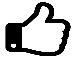 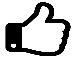  What are the Layers of the Earth?LG1 – To know and understand the structure of the Earth’s interior.LG1 – To know and understand the structure of the Earth’s interior.What are tectonic plates & how do they move?LG1 – To know how and why the earth is broken into tectonic plates.LG2 – To be able to identify boundaries & hotspots globally.LG1 – To know how and why the earth is broken into tectonic plates.LG2 – To be able to identify boundaries & hotspots globally. What are the different types of Volcanoes?LG1 – To know the different types of volcanoes and how they are formed.LG1 – To know the different types of volcanoes and how they are formed. What are the impacts and how do people respond to volcanic hazards?LG1: To know the impacts of and responses to different types of volcanic activity.LG2: To understand how these might vary due to a range of factors.LG1: To know the impacts of and responses to different types of volcanic activity.LG2: To understand how these might vary due to a range of factors.What are the impacts and responses to Volcanic eruptions in the Emerging World?  LG1: To know and understand the primary/secondary impacts of the 1991 Pinatubo eruption, as well as the responses to this event.LG1: To know and understand the primary/secondary impacts of the 1991 Pinatubo eruption, as well as the responses to this event.What are the impacts and responses to Volcanic eruptions in the Developed World? LG1: To know and understand the primary/secondary impacts of the Hawaii Kilauea eruptions, as well as the responses to this event.LG1: To know and understand the primary/secondary impacts of the Hawaii Kilauea eruptions, as well as the responses to this event.What are Earthquakes and where do they occur?LG1: To know and understand why earthquakes occur at convergent plate boundaries as well as how we measure earthquakes.LG2: To apply understanding of plate tectonics to explain these patternsLG1: To know and understand why earthquakes occur at convergent plate boundaries as well as how we measure earthquakes.LG2: To apply understanding of plate tectonics to explain these patterns How do Earthquakes cause Tsunamis?LG1: To understand how earthquakes causes tsunamiLG1: To understand how earthquakes causes tsunamiPOSSIBLY What are the impacts and responses to Earthquakes in the developed world?LG1: To know and understand the impacts and responses of an earthquake in a developed country such as Japan. LG1: To know and understand the impacts and responses of an earthquake in a developed country such as Japan. POSSIBLY What are the impacts and responses to Earthquakes in the developing/emerging world?LG1: To know and understand the impacts and responses of an earthquake in a developing country such as Haiti.LG1: To know and understand the impacts and responses of an earthquake in a developing country such as Haiti.